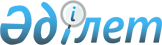 О признании утратившими силу некоторых решений Правительства Республики КазахстанПостановление Правительства Республики Казахстан от 2 сентября 2003 года N 892

      Правительство Республики Казахстан постановляет:



      1. Признать утратившими силу некоторые решения Правительства Республики Казахстан согласно приложению.



      2. Настоящее постановление вступает в силу со дня подписания.


      

Премьер-Министр




      Республики Казахстан





Приложение         



к постановлению Правительства



Республики Казахстан    



от 2 сентября 2003 года N 892 


Перечень утративших силу некоторых решений




Правительства Республики Казахстан



      1. 
 Постановление 
 Правительства Республики Казахстан от 3 мая 2000 года N 652 "О пользовании сотовой связью".



      2. 
 Постановление 
 Правительства Республики Казахстан от 27 октября 2000 года N 1608 "О внесении дополнения в постановление Правительства Республики Казахстан от 3 мая 2000 года N 652".



      3. 
 Постановление 
 Правительства Республики Казахстан от 28 ноября 2000 года N 1771 "О внесении дополнения в постановление Правительства Республики Казахстан от 3 мая 2000 года N 652".



      4. 
 Постановление 
 Правительства Республики Казахстан от 24 января 2001 года N 126 "О внесении дополнения в постановление Правительства Республики Казахстан от 3 мая 2000 года N 652".



      5. 
 Постановление 
 Правительства Республики Казахстан от 2 августа 2001 года N 1019 "О внесении дополнения в постановление Правительства Республики Казахстан от 3 мая 2000 года N 652".



      6. 
 Постановление 
 Правительства Республики Казахстан от 16 июля 2002 года N 786 "О внесении изменения и дополнения в постановление Правительства Республики Казахстан от 3 мая 2000 года N 652".



      7. 
 Постановление 
 Правительства Республики Казахстан от 15 января 2003 года N 16 "О внесении дополнений и изменения в постановление Правительства Республики Казахстан от 3 мая 2000 года N 652".

					© 2012. РГП на ПХВ «Институт законодательства и правовой информации Республики Казахстан» Министерства юстиции Республики Казахстан
				